BMW MOTORRAD F 900 XR, 77kWWB10K2103M6D87523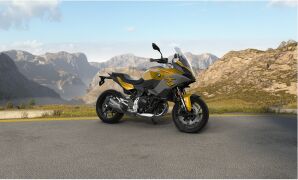 Barvagalvanic-gold metallicZvláštní výbavy z výroby:0134 Adaptivní světlo do zatáček0182 DTC018B Regulace tažného momentu motoru0202 Denní světlomet0219 Deluxe Headlight0222 Asistent řazení Pro0224 Jízdní režimy Pro0233 Paket Touring0235 Paket Dynamik0236 Paket Aktiv0272 Příprava navigační zařízení0380 Návod k obsluze německy0452 Paket K 75S onyx-schwarz metalický0499 Snížení0519 Vyhřívané rukojeti0530 Kontrola tlaku v pneumatikách0538 Regulace rychlosti0589 Ochrana rukou05AC ABS PRO0681 Držák kufru levý/pravý06AB Konektivita06AC Inteligentní nouzové volání06AE Teleservices0748 Provedení Německo0774 Sedačka nízká08CA EU rozsah